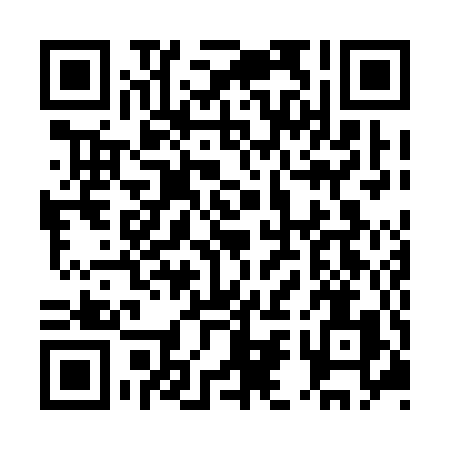 Prayer times for Kacagigamiktikweyak, Quebec, CanadaMon 1 Jul 2024 - Wed 31 Jul 2024High Latitude Method: Angle Based RulePrayer Calculation Method: Islamic Society of North AmericaAsar Calculation Method: HanafiPrayer times provided by https://www.salahtimes.comDateDayFajrSunriseDhuhrAsrMaghribIsha1Mon3:095:061:126:449:1811:152Tue3:105:071:126:449:1811:153Wed3:105:081:136:439:1711:154Thu3:105:081:136:439:1711:155Fri3:115:091:136:439:1611:156Sat3:115:101:136:439:1611:147Sun3:125:111:136:439:1511:148Mon3:125:121:136:439:1511:149Tue3:135:131:146:429:1411:1410Wed3:145:141:146:429:1311:1311Thu3:145:151:146:429:1311:1312Fri3:155:161:146:419:1211:1313Sat3:155:171:146:419:1111:1214Sun3:165:181:146:409:1011:1215Mon3:165:191:146:409:0911:1216Tue3:175:201:146:399:0811:1117Wed3:185:211:146:399:0711:1118Thu3:185:221:146:389:0611:1019Fri3:195:231:156:389:0511:1020Sat3:195:251:156:379:0411:0921Sun3:205:261:156:379:0311:0922Mon3:215:271:156:369:0211:0823Tue3:235:281:156:359:0111:0524Wed3:255:301:156:358:5911:0325Thu3:275:311:156:348:5811:0126Fri3:305:321:156:338:5710:5827Sat3:325:331:156:328:5510:5628Sun3:345:351:156:318:5410:5429Mon3:375:361:156:318:5210:5130Tue3:395:371:156:308:5110:4931Wed3:415:391:156:298:5010:46